Информацияо проведении  I Областного фестиваля детского творчества среди коллективов детских домов Челябинска и Челябинской области,  посвященный 70-летию Победы «Ветер перемен»           С  целью  пропаганды семьи,  профилактики социального сиротства как национальной идеи, обращение внимания общественности на социальную поддержку детей-сирот, участие в социальной адаптации детей 1 мая 2015г. в ДК Железнодорожников состоялся  гала-концерт I Областного фестиваля детского творчества среди коллективов детских домов Челябинска и Челябинской области, посвященный
70-летию Победы. Организаторами данного мероприятия выступил Челябинский региональный общественный фонд по развитию, поддержке и социальной адаптации воспитанников детских домов и приютов «Вклад в будущее» при поддержке Министерства социальных отношений Челябинской области, Комитета социальной политики города Челябинска, Управления культуры города  и Уполномоченного по правам ребенка в Челябинской области.        В концерте принимали участие коллективы детских домов №2, 7, 8, 14 и школ интернатов №9 и №13, а также приезжие коллективы из Еманжелинска и Златоуста. Почетными гостями праздника стали ветераны, участники войны и узники концлагерей. Гала-концерт открывали приветственным адресом от Министра социальных отношений Никитиной Татьяны Евгеньевны  и председателя Законодательного Собрания Челябинской области Мякуша Владимира Викторовича.       Всего на празднике приняли участие более четырехсот человек. В фойе  организованны интерактивные площадки, с матер-классами, выставками, дегустацией и развлечениями для детей. В перерыве волонтерами фонда был проведен социологический опрос  жителей Челябинска на тему «Стань наставником! Измени жизнь ребенка-сироты!»
В анкетировании приняли участие 26 человек (в возрасте от 20 до 50 лет), из них женщин-22 человека (85%), мужчин-4 человека (15%).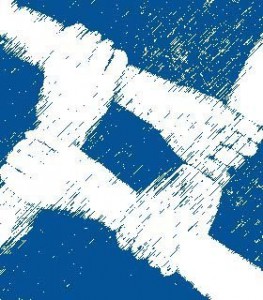 С высшим образованием 20 человек(77%), со средним 6 человек (23).
Имеют полную семью 16 человек (62%), неполную 6 человек (23%), многодетная семья 4 человека (15%)         На вопрос, готовы ли Вы общаться с ребенком из детского дома?
20 человек ответили «да» (77%), «не знаю» 6 человек (23%)          На вопрос, как Вы готовы участвовать? Рассматривают гостевой режим и наставничество 22 человека (85%) опекунство и приемную семью 4 человека (15%)На вопрос, что Вам мешает? Отсутствие информации-15 человек (58%); финансовая нестабильность-7 человек (27%); страхи и сомнения-4 человека (15%)И на последний вопрос, нужна ли Вам поддержка? Информационная- 15человек (58%); финансовая-6 человек(23%); психологическая-5 человек(19%)
Выводы:
1). По результатам исследования выяснилось, что жители г. Челябинска готовы брать ребенка из детского дома на гостевой режим и стать для него другом-наставником.
2). В рамках проекта «Навстречу взрослой жизни» необходимо активно начать работу по информированию среди молодежи и взрослого населения о программах гостевого режима для детей находящихся в детских домах, приютах, интернатах и о программе наставничества для выпускников детских домов.     А также пять человек заполнили заявку на участие в проекте наставничества.    Праздник прошел в теплой и радостной атмосфере, все участники концерта получили дипломы, кубки и подарки от партнеров и спонсоров. Теперь фестиваль детского творчества «Ветер перемен» станет ежегодным ярким событием города.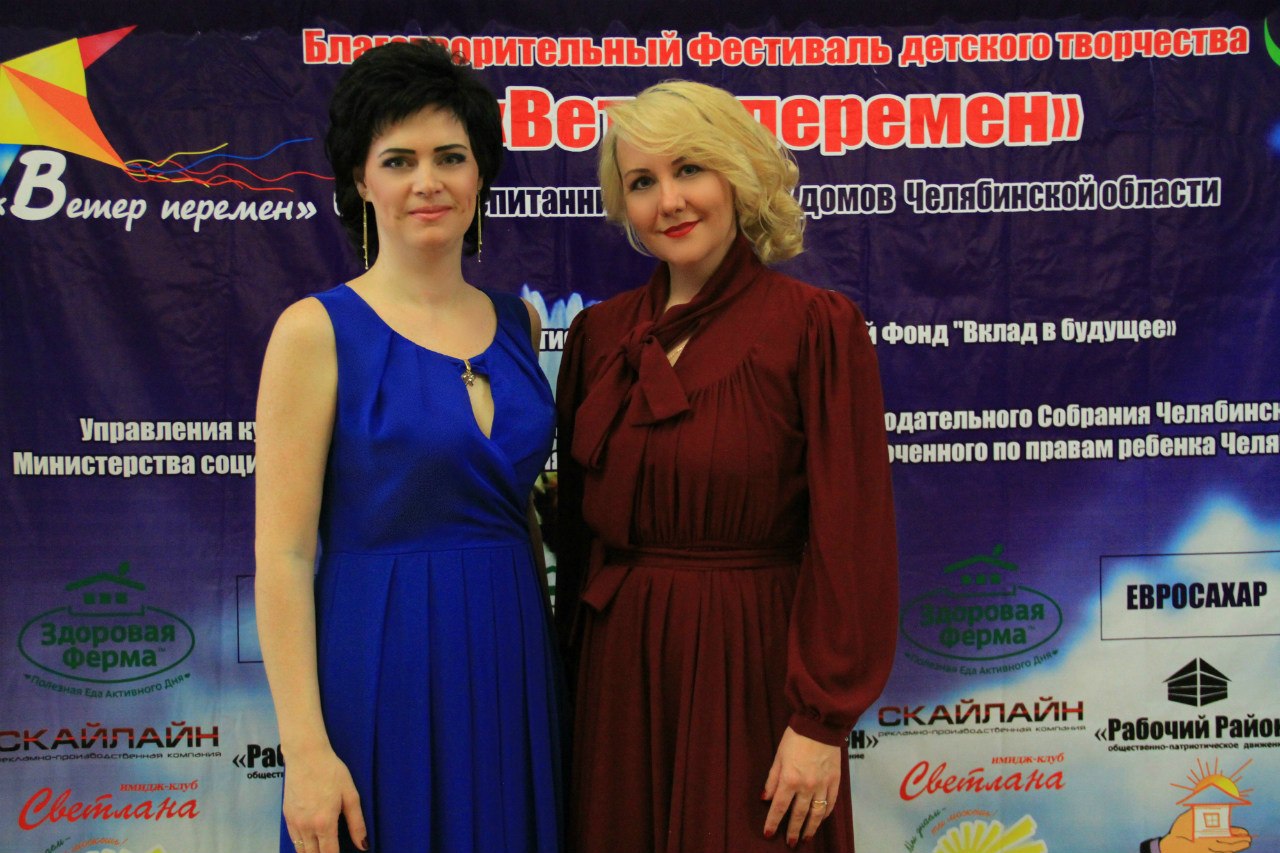 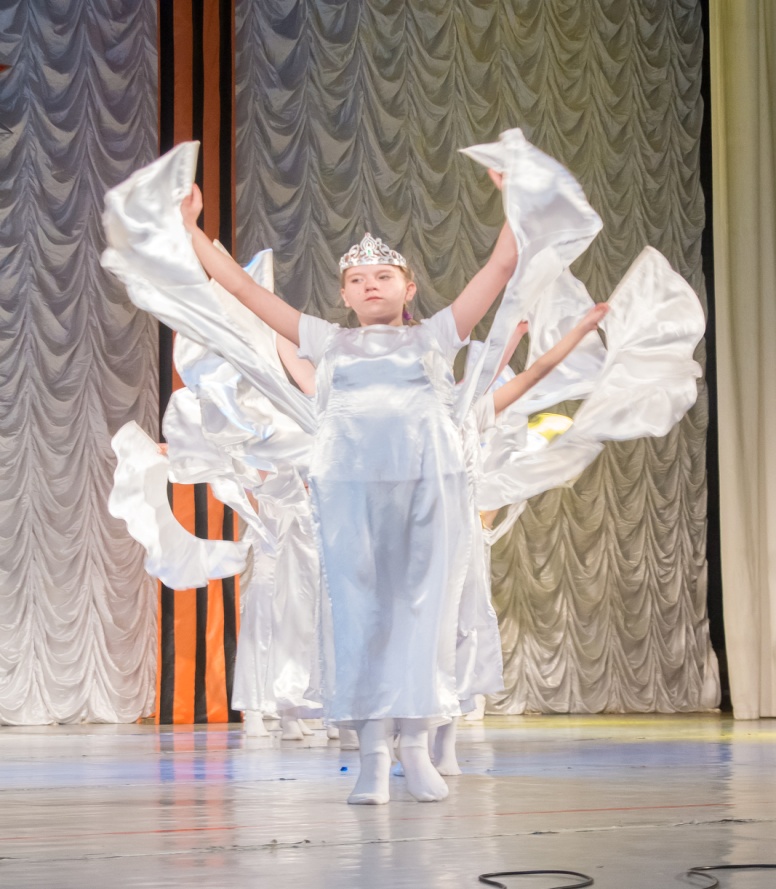 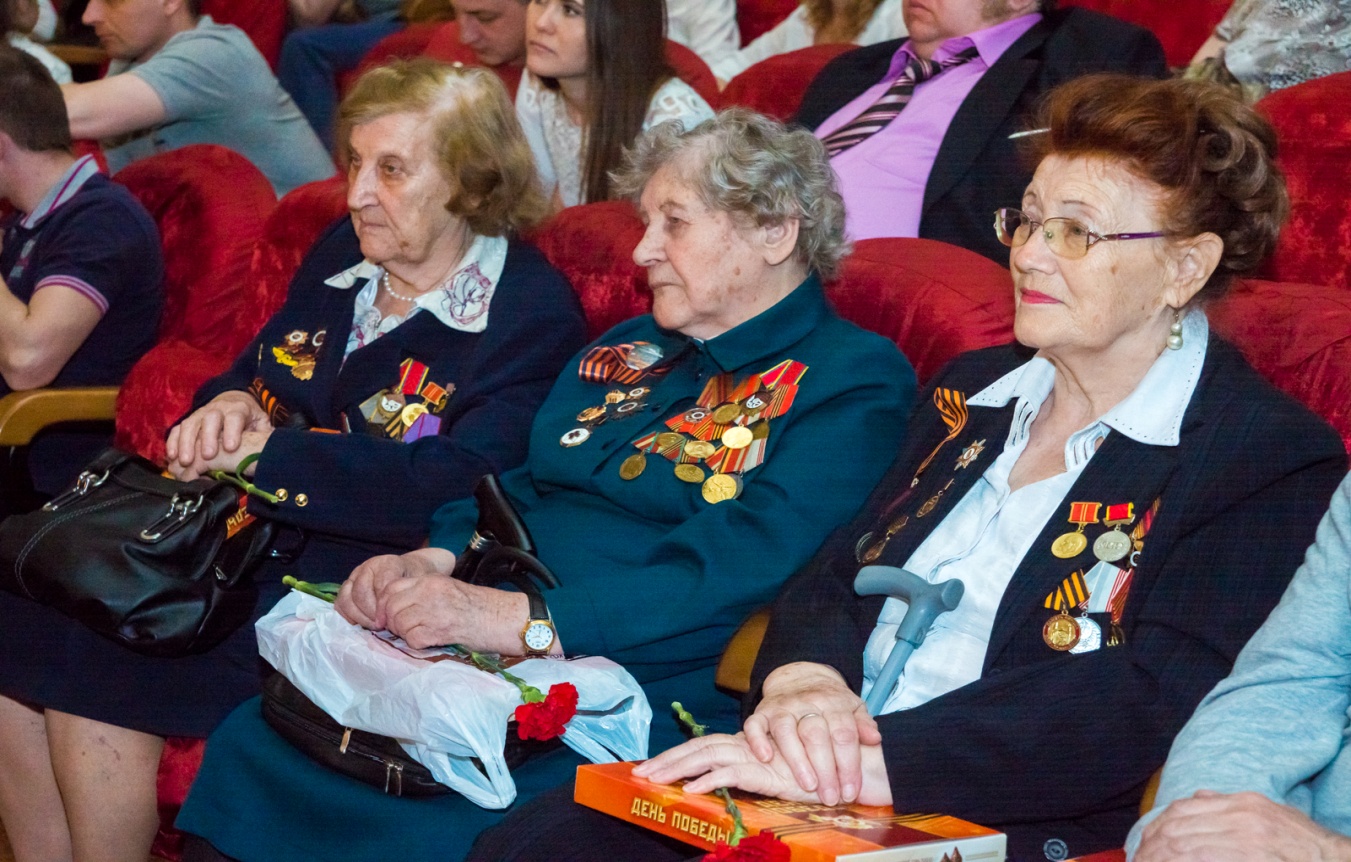 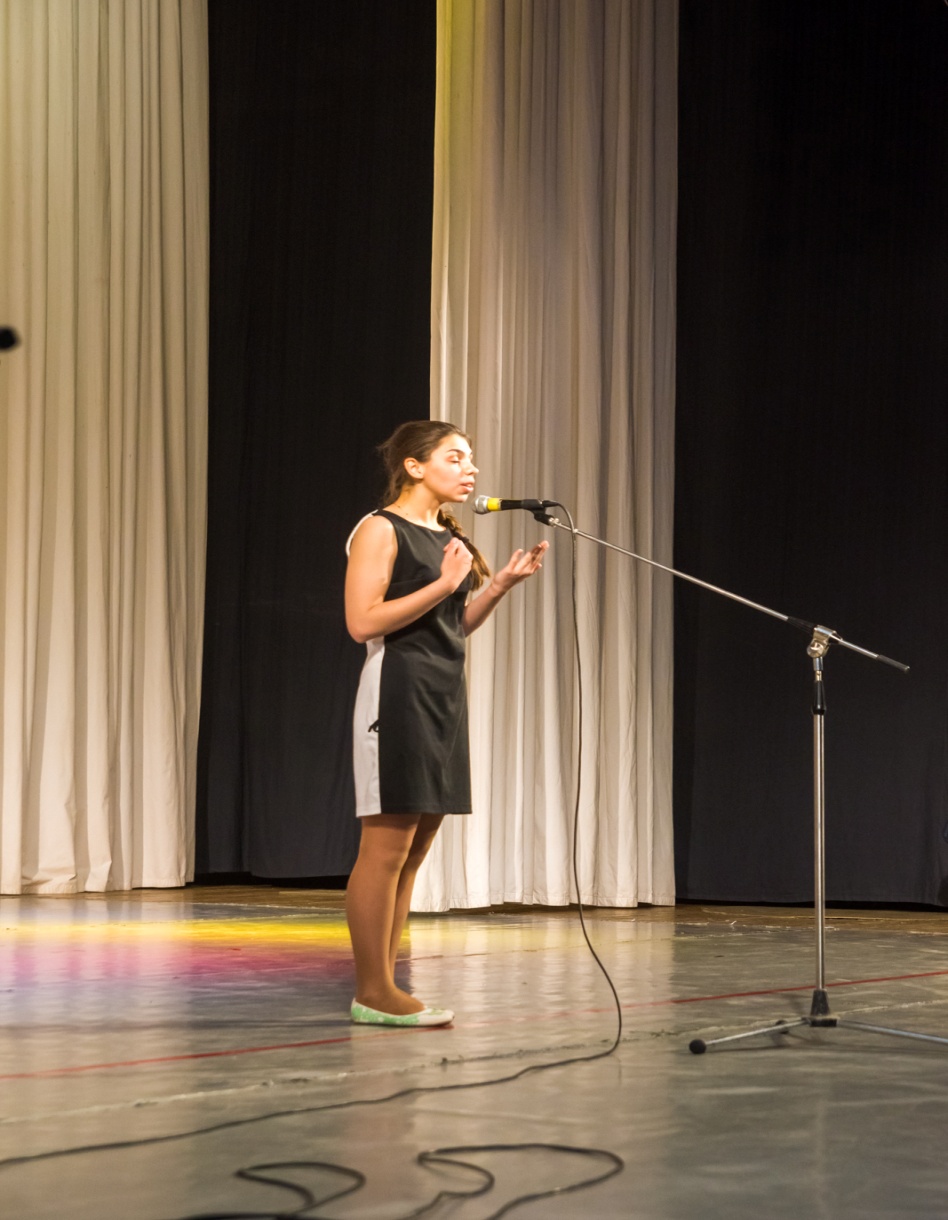 